РОССИЙСКАЯ ФЕДЕРАЦИЯСОВЕТ  ДЕПУТАТОВ СЕЛЬСКОГО  ПОСЕЛЕНИЯ                          ВЕРХНЕМАТРЕНСКИЙ  СЕЛЬСОВЕТДобринского  муниципального  района Липецкой области                                                          33-я сессия  V созыва  РЕШЕНИЕ11.12.2017 г.                             с. Верхняя Матренка                            № 93-рсО внесении изменений в Порядок проведения конкурса по отбору кандидатур на должность главы сельского поселения Верхнематренский сельсовет Добринского муниципального района Липецкой области Российской Федерации Рассмотрев представленный администрацией сельского поселения Верхнематренский сельсовет Добринского муниципального района проект изменений в Порядок проведения конкурса по отбору кандидатур на должность главы сельского поселения Верхнематренский сельсовет Добринского муниципального района Липецкой области Российской Федерации, в соответствии с требованиями Закона Липецкой области от 07.08.2017 № 102-ОЗ «О внесении изменений в Закон Липецкой области «О правовом регулировании некоторых вопросов по профилактике коррупционных правонарушений в Липецкой области», руководствуясь ст.35 Устава сельского поселения Верхнематренский сельсовет Добринского муниципального района, учитывая решение постоянной комиссии по правовым вопросам, местному самоуправлению и работе с депутатами, Совет депутатов сельского поселения Верхнематренский сельсовет Добринского муниципального района РЕШИЛ:1.Принять изменения в Порядок проведения конкурса по отбору кандидатур на должность главы сельского поселения Верхнематренский сельсовет Добринского муниципального района Липецкой области Российской Федерации, принятый решением Совета депутатов сельского поселения Верхнематренский сельсовет от 23.06.2015 г. № 197-рс (с внесенными изменениями решением Совета депутатов сельского поселения Верхнематренский сельсовет № 44-рс от 21.09.2016г.) (прилагаются).2. Направить указанный нормативный правовой акт главе сельского поселения Верхнематренский сельсовет Добринского муниципального района для подписания и официального обнародования.3.Настоящее решение вступает в силу со дня его обнародования.Председатель Совета депутатов сельского поселения Верхнематренский сельсовет                               Н.В.ЖаворонковаПриняты решением Совета депутатов сельского поселения Верхнематренский сельсовет Добринского муниципального района от 11.12.2017 г. № 93-рс И З М Е Н Е Н И Яв Порядок проведения конкурса по отбору кандидатур на должность главы сельского поселения Верхнематренский сельсовет Добринского муниципального района Липецкой области Российской ФедерацииВнести в Порядок проведения конкурса по отбору кандидатур на должность главы сельского поселения Верхнематренский сельсовет Добринского муниципального района Липецкой области Российской Федерации, принятый решением Совета депутатов сельского поселения Верхнематренский сельсовет от 23.06.2015 г. № 197-рс (с внесенными изменениями решением Совета депутатов сельского поселения Верхнематренский сельсовет № 44-рс от 21.09.2016г.) следующие изменения:1. Подпункт «10» пункта 4.1 раздела 4 «Представление документов в конкурсную комиссию» изложить в следующей редакции:10) копию сведений о доходах, расходах, об имуществе и обязательствах имущественного характера, принадлежащих кандидату, его супруге (супругу) и несовершеннолетним детям, в соответствии с формой, утвержденной Указом Президента Российской Федерации от 23 июня 2014 г. № 460, с отметкой уполномоченного должностного лица органа по вопросам противодействия коррупции администрации Липецкой области;2. Настоящие изменения вступают в силу со дня официального обнародования.Глава сельского поселения Верхнематренский сельсовет                                           Н.В.Жаворонкова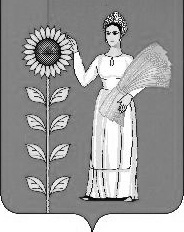 